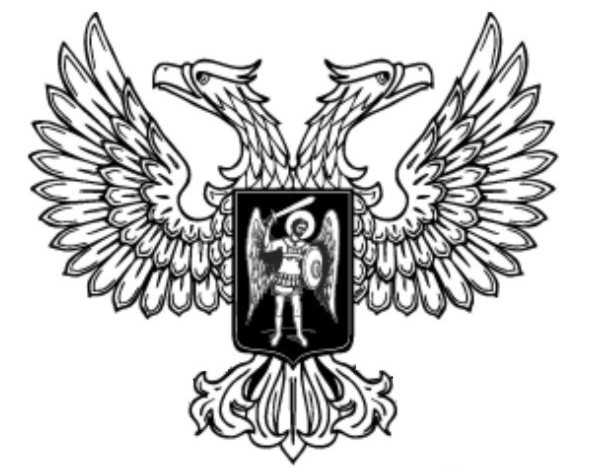 ДонецкАЯ НароднАЯ РеспубликАЗАКОНО ВНЕСЕНИИ ИЗМЕНЕНИЙ В ЗАКОН ДОНЕЦКОЙ НАРОДНОЙ РЕСПУБЛИКИОТ 25.12.2015 №99-IHC «О НАЛОГОВОЙ СИСТЕМЕ»Принят Постановлением Народного Совета 29.01.2016Статья 11. Внести следующие изменения в Закон Донецкой Народной Республики от 25.12.2015№99-IHC «О налоговой системе»:пункт 71.2. статьи 71 дополнить пунктом 71.2.12 следующего содержания:«71.2.12. суммы налога с оборота.»;2) пункт 72.2.3. статьи 72 изложить в следующей редакции:«72.2.3. суммы налогов и сборов в Республиканский и местные бюджеты Донецкой Народной Республики (в том числе сумм уплаченных налогов сборов за исключением налога с оборота, налога на прибыль, подоходного налога с дивидендов, сельскохозяйственного налога);»;3) в подпункте 72.2.12. пункта 72.2. статьи 72 после слова «пребывающих» исключить предлог «на» и дополнить словами «в государственной или»;статью 73 дополнить пунктом 73.4 следующего содержания:«73.4. В отношении предприятий государственной формы собственности (доля государственной собственности в которых составляет 75 и более процентов) дата возникновения валовых доходов и валовых расходов рассчитывается по кассовому методу.»;5) в наименовании статьи 74 и по тексту статьи слово республиканской» заменить словом «государственной»;статью 106 дополнить пунктом 106.4. следующего содержания:«106.4. Кроме лиц, указанных в пункте 106.2. настоящей статьи, также плательщиками налога с оборота не являются:жилищно-коммунальные предприятия государственной или муниципальной формы собственности, предприятия городского авто-, электротранспорта, дорожно-эксплуатационные (содержание дорог), зеленого хозяйства (благоустройства), наружного освещения государственной или муниципальной формы собственности;предприятия государственной формы собственности (доля государственной собственности в которых составляет 75 и более процентов).»;в пункте 109.1. статьи 109 число «2» заменить числом «1,5»;статью 247 дополнить пунктом 247.2. следующего содержания:«247.2. Определить, что до 01.01.2017 ежегодная денежная индексация нормативной денежной оценки земель, предусмотренная статьей 138 настоящего Закона, не осуществляется.».Статья 2Настоящий Закон вступает в силу со дня его официального опубликования. Глава Донецкой Народной Республики		А.В. Захарченког. Донецк12февраля2016 года№ 101-IНС